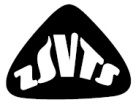 ONLINEZáväzná prihláška/Registration form  ONLINEZáväzná prihláška/Registration form  ONLINEZáväzná prihláška/Registration form  ONLINEZáväzná prihláška/Registration form  ONLINEZáväzná prihláška/Registration form  ONLINEZáväzná prihláška/Registration form  ONLINEZáväzná prihláška/Registration form  ONLINEZáväzná prihláška/Registration form  ONLINEZáväzná prihláška/Registration form  ONLINEZáväzná prihláška/Registration form  ONLINEZáväzná prihláška/Registration form  ONLINEZáväzná prihláška/Registration form  ONLINEZáväzná prihláška/Registration form  ONLINEZáväzná prihláška/Registration form  ONLINEZáväzná prihláška/Registration form  ONLINEZáväzná prihláška/Registration form  ONLINEZáväzná prihláška/Registration form  ONLINEZáväzná prihláška/Registration form  ONLINEZáväzná prihláška/Registration form  ONLINEZáväzná prihláška/Registration form  ONLINEZáväzná prihláška/Registration form  ONLINEZáväzná prihláška/Registration form  ONLINEZáväzná prihláška/Registration form  ONLINEZáväzná prihláška/Registration form  ONLINEZáväzná prihláška/Registration form  ONLINEZáväzná prihláška/Registration form  ONLINEZáväzná prihláška/Registration form  ONLINEZáväzná prihláška/Registration form  ONLINEZáväzná prihláška/Registration form  ONLINEZáväzná prihláška/Registration form  Názov akcie EventNázov akcie EventNázov akcie EventNázov akcie EventTEPELNÁ OCHRANA BUDOV 2021THERMAL PROTECTION OF BUILDINGS 2021TEPELNÁ OCHRANA BUDOV 2021THERMAL PROTECTION OF BUILDINGS 2021TEPELNÁ OCHRANA BUDOV 2021THERMAL PROTECTION OF BUILDINGS 2021TEPELNÁ OCHRANA BUDOV 2021THERMAL PROTECTION OF BUILDINGS 2021TEPELNÁ OCHRANA BUDOV 2021THERMAL PROTECTION OF BUILDINGS 2021TEPELNÁ OCHRANA BUDOV 2021THERMAL PROTECTION OF BUILDINGS 2021TEPELNÁ OCHRANA BUDOV 2021THERMAL PROTECTION OF BUILDINGS 2021TEPELNÁ OCHRANA BUDOV 2021THERMAL PROTECTION OF BUILDINGS 2021TEPELNÁ OCHRANA BUDOV 2021THERMAL PROTECTION OF BUILDINGS 2021TEPELNÁ OCHRANA BUDOV 2021THERMAL PROTECTION OF BUILDINGS 2021TEPELNÁ OCHRANA BUDOV 2021THERMAL PROTECTION OF BUILDINGS 2021TEPELNÁ OCHRANA BUDOV 2021THERMAL PROTECTION OF BUILDINGS 2021TEPELNÁ OCHRANA BUDOV 2021THERMAL PROTECTION OF BUILDINGS 2021TEPELNÁ OCHRANA BUDOV 2021THERMAL PROTECTION OF BUILDINGS 2021TEPELNÁ OCHRANA BUDOV 2021THERMAL PROTECTION OF BUILDINGS 2021TEPELNÁ OCHRANA BUDOV 2021THERMAL PROTECTION OF BUILDINGS 2021TEPELNÁ OCHRANA BUDOV 2021THERMAL PROTECTION OF BUILDINGS 2021TEPELNÁ OCHRANA BUDOV 2021THERMAL PROTECTION OF BUILDINGS 2021TEPELNÁ OCHRANA BUDOV 2021THERMAL PROTECTION OF BUILDINGS 2021TEPELNÁ OCHRANA BUDOV 2021THERMAL PROTECTION OF BUILDINGS 2021TEPELNÁ OCHRANA BUDOV 2021THERMAL PROTECTION OF BUILDINGS 2021TEPELNÁ OCHRANA BUDOV 2021THERMAL PROTECTION OF BUILDINGS 2021VSVariable codeVSVariable codeVSVariable codeVSVariable codeVSVariable codeVSVariable code202201202201Meno a priezvisko, titulName, surname, titleMeno a priezvisko, titulName, surname, titleMeno a priezvisko, titulName, surname, titleMeno a priezvisko, titulName, surname, titleMeno a priezvisko, titulName, surname, titleMeno a priezvisko, titulName, surname, titleFirmaCompanyFirmaCompanyFirmaCompanyUlicaStreetUlicaStreetUlicaStreetPSČPost CodePSČPost CodePSČPost CodePSČPost CodeObecTown / cityObecTown / cityObecTown / cityObecTown / cityFunkcia vo firmeCurrent positionFunkcia vo firmeCurrent positionFunkcia vo firmeCurrent positionFunkcia vo firmeCurrent positione-maile-maile-maile-maile-mailTel.; mobilPhoneTel.; mobilPhoneFaxFaxFaxČíslo účtuAccount No.Číslo účtuAccount No.Číslo účtuAccount No.Číslo účtuAccount No.Číslo účtuAccount No.IČOCompany registration No.IČOCompany registration No.IČOCompany registration No.IČOCompany registration No.IČOCompany registration No.IČO DPH, DIČVAT numberIČO DPH, DIČVAT numberIČO DPH, DIČVAT numberIČO DPH, DIČVAT numberIČO DPH, DIČVAT numberIČO DPH, DIČVAT numberSpôsob realizácie platby / Payment method   Spôsob realizácie platby / Payment method   Spôsob realizácie platby / Payment method   Spôsob realizácie platby / Payment method   Spôsob realizácie platby / Payment method   Spôsob realizácie platby / Payment method   Spôsob realizácie platby / Payment method   Spôsob realizácie platby / Payment method   Spôsob realizácie platby / Payment method   Spôsob realizácie platby / Payment method   Spôsob realizácie platby / Payment method   prevodom na účet  / by bank transferprevodom na účet  / by bank transferprevodom na účet  / by bank transferprevodom na účet  / by bank transferprevodom na účet  / by bank transferprevodom na účet  / by bank transferprevodom na účet  / by bank transferprevodom na účet  / by bank transferprevodom na účet  / by bank transferprevodom na účet  / by bank transferprevodom na účet  / by bank transferprevodom na účet  / by bank transferprevodom na účet  / by bank transferprevodom na účet  / by bank transferprevodom na účet  / by bank transferprevodom na účet  / by bank transferprevodom na účet  / by bank transferprevodom na účet  / by bank transferprevodom na účet  / by bank transferprevodom na účet  / by bank transferprevodom na účet  / by bank transferprevodom na účet  / by bank transferPrihlasujem sa na akciu ako / Sign up asPrihlasujem sa na akciu ako / Sign up asPrihlasujem sa na akciu ako / Sign up asPrihlasujem sa na akciu ako / Sign up asPrihlasujem sa na akciu ako / Sign up asPrihlasujem sa na akciu ako / Sign up asPrihlasujem sa na akciu ako / Sign up asPrihlasujem sa na akciu ako / Sign up asÚčastníkParticipantÚčastníkParticipantÚčastníkParticipantÚčastníkParticipantÚčastníkParticipantÚčastníkParticipantÚčastníkParticipantPartner, Vystavovateľ ExhibitorPartner, Vystavovateľ ExhibitorPartner, Vystavovateľ ExhibitorPartner, Vystavovateľ ExhibitorPartner, Vystavovateľ ExhibitorPartner, Vystavovateľ ExhibitorPartner, Vystavovateľ ExhibitorPartner, Vystavovateľ ExhibitorPartner, Vystavovateľ ExhibitorPrednášateľ LecturerPrednášateľ LecturerPrednášateľ LecturerPrednášateľ LecturerÚčastnícke poplatky / Registration fees    UPRAVENÉ- ONLINEÚčastnícke poplatky / Registration fees    UPRAVENÉ- ONLINEÚčastnícke poplatky / Registration fees    UPRAVENÉ- ONLINEÚčastnícke poplatky / Registration fees    UPRAVENÉ- ONLINEÚčastnícke poplatky / Registration fees    UPRAVENÉ- ONLINEÚčastnícke poplatky / Registration fees    UPRAVENÉ- ONLINEÚčastnícke poplatky / Registration fees    UPRAVENÉ- ONLINEÚčastnícke poplatky / Registration fees    UPRAVENÉ- ONLINEÚčastnícke poplatky / Registration fees    UPRAVENÉ- ONLINEÚčastnícke poplatky / Registration fees    UPRAVENÉ- ONLINEÚčastnícke poplatky / Registration fees    UPRAVENÉ- ONLINEÚčastnícke poplatky / Registration fees    UPRAVENÉ- ONLINEÚčastnícke poplatky / Registration fees    UPRAVENÉ- ONLINEÚčastnícke poplatky / Registration fees    UPRAVENÉ- ONLINEÚčastnícke poplatky / Registration fees    UPRAVENÉ- ONLINEÚčastnícke poplatky / Registration fees    UPRAVENÉ- ONLINEÚčastnícke poplatky / Registration fees    UPRAVENÉ- ONLINEÚčastnícke poplatky / Registration fees    UPRAVENÉ- ONLINEÚčastnícke poplatky / Registration fees    UPRAVENÉ- ONLINEÚčastnícke poplatky / Registration fees    UPRAVENÉ- ONLINEÚčastnícke poplatky / Registration fees    UPRAVENÉ- ONLINEÚčastnícke poplatky / Registration fees    UPRAVENÉ- ONLINEÚčastnícke poplatky / Registration fees    UPRAVENÉ- ONLINEÚčastnícke poplatky / Registration fees    UPRAVENÉ- ONLINEBez DPH/VAT excluded excludedBez DPH/VAT excluded excludedBez DPH/VAT excluded excludedBez DPH/VAT excluded excludedBez DPH/VAT excluded excludedBez DPH/VAT excluded excludedPrednášateľLecturerPrednášateľLecturerPrednášateľLecturerSKSI, ČKAITSStVTSSKSI, ČKAITSStVTSÚčastnícke poplatky / Registration fees    UPRAVENÉ- ONLINEÚčastnícke poplatky / Registration fees    UPRAVENÉ- ONLINEÚčastnícke poplatky / Registration fees    UPRAVENÉ- ONLINEÚčastnícke poplatky / Registration fees    UPRAVENÉ- ONLINEÚčastnícke poplatky / Registration fees    UPRAVENÉ- ONLINEÚčastnícke poplatky / Registration fees    UPRAVENÉ- ONLINEÚčastnícke poplatky / Registration fees    UPRAVENÉ- ONLINEÚčastnícke poplatky / Registration fees    UPRAVENÉ- ONLINEÚčastnícke poplatky / Registration fees    UPRAVENÉ- ONLINEÚčastnícke poplatky / Registration fees    UPRAVENÉ- ONLINEÚčastnícke poplatky / Registration fees    UPRAVENÉ- ONLINEÚčastnícke poplatky / Registration fees    UPRAVENÉ- ONLINEÚčastnícke poplatky / Registration fees    UPRAVENÉ- ONLINEÚčastnícke poplatky / Registration fees    UPRAVENÉ- ONLINEÚčastnícke poplatky / Registration fees    UPRAVENÉ- ONLINEÚčastnícke poplatky / Registration fees    UPRAVENÉ- ONLINEÚčastnícke poplatky / Registration fees    UPRAVENÉ- ONLINEÚčastnícke poplatky / Registration fees    UPRAVENÉ- ONLINEÚčastnícke poplatky / Registration fees    UPRAVENÉ- ONLINEÚčastnícke poplatky / Registration fees    UPRAVENÉ- ONLINEÚčastnícke poplatky / Registration fees    UPRAVENÉ- ONLINEÚčastnícke poplatky / Registration fees    UPRAVENÉ- ONLINEÚčastnícke poplatky / Registration fees    UPRAVENÉ- ONLINEÚčastnícke poplatky / Registration fees    UPRAVENÉ- ONLINEZákladný Základný Základný Základný Základný Základný PrednášateľLecturerPrednášateľLecturerPrednášateľLecturerSKSI, ČKAITSStVTSSKSI, ČKAITSStVTSúčastnícky poplatok)Basic Fee                   ONLINE  v dňoch 2. – 4.2.2022účastnícky poplatok)Basic Fee                   ONLINE  v dňoch 2. – 4.2.2022účastnícky poplatok)Basic Fee                   ONLINE  v dňoch 2. – 4.2.2022účastnícky poplatok)Basic Fee                   ONLINE  v dňoch 2. – 4.2.2022účastnícky poplatok)Basic Fee                   ONLINE  v dňoch 2. – 4.2.2022účastnícky poplatok)Basic Fee                   ONLINE  v dňoch 2. – 4.2.2022účastnícky poplatok)Basic Fee                   ONLINE  v dňoch 2. – 4.2.2022účastnícky poplatok)Basic Fee                   ONLINE  v dňoch 2. – 4.2.2022účastnícky poplatok)Basic Fee                   ONLINE  v dňoch 2. – 4.2.2022účastnícky poplatok)Basic Fee                   ONLINE  v dňoch 2. – 4.2.2022účastnícky poplatok)Basic Fee                   ONLINE  v dňoch 2. – 4.2.2022účastnícky poplatok)Basic Fee                   ONLINE  v dňoch 2. – 4.2.2022účastnícky poplatok)Basic Fee                   ONLINE  v dňoch 2. – 4.2.2022účastnícky poplatok)Basic Fee                   ONLINE  v dňoch 2. – 4.2.2022účastnícky poplatok)Basic Fee                   ONLINE  v dňoch 2. – 4.2.2022účastnícky poplatok)Basic Fee                   ONLINE  v dňoch 2. – 4.2.2022účastnícky poplatok)Basic Fee                   ONLINE  v dňoch 2. – 4.2.2022účastnícky poplatok)Basic Fee                   ONLINE  v dňoch 2. – 4.2.2022účastnícky poplatok)Basic Fee                   ONLINE  v dňoch 2. – 4.2.2022účastnícky poplatok)Basic Fee                   ONLINE  v dňoch 2. – 4.2.2022účastnícky poplatok)Basic Fee                   ONLINE  v dňoch 2. – 4.2.2022účastnícky poplatok)Basic Fee                   ONLINE  v dňoch 2. – 4.2.2022účastnícky poplatok)Basic Fee                   ONLINE  v dňoch 2. – 4.2.2022100 €100 €100 €100 €100 €100 €60 €60 €60 €80 €80 €Storno podmienky: Organizátor si vyhradzuje právo zrušiť akciu. 
V prípade jej zrušenia bude poplatok vrátený klientovi v plnej výške. Klient môže zrušiť registráciu len písomne, najneskôr však do 10 dní pred konaním akcie. Stornovací poplatok je 20% zo zaregistrovanej ceny. Pri zrušení registrácie zo strany klienta po uvedenom termíne sa poplatok nevracia. Namiesto prihláseného účastníka sa môže zúčastniť náhradník. Storno podmienky: Organizátor si vyhradzuje právo zrušiť akciu. 
V prípade jej zrušenia bude poplatok vrátený klientovi v plnej výške. Klient môže zrušiť registráciu len písomne, najneskôr však do 10 dní pred konaním akcie. Stornovací poplatok je 20% zo zaregistrovanej ceny. Pri zrušení registrácie zo strany klienta po uvedenom termíne sa poplatok nevracia. Namiesto prihláseného účastníka sa môže zúčastniť náhradník. Storno podmienky: Organizátor si vyhradzuje právo zrušiť akciu. 
V prípade jej zrušenia bude poplatok vrátený klientovi v plnej výške. Klient môže zrušiť registráciu len písomne, najneskôr však do 10 dní pred konaním akcie. Stornovací poplatok je 20% zo zaregistrovanej ceny. Pri zrušení registrácie zo strany klienta po uvedenom termíne sa poplatok nevracia. Namiesto prihláseného účastníka sa môže zúčastniť náhradník. Storno podmienky: Organizátor si vyhradzuje právo zrušiť akciu. 
V prípade jej zrušenia bude poplatok vrátený klientovi v plnej výške. Klient môže zrušiť registráciu len písomne, najneskôr však do 10 dní pred konaním akcie. Stornovací poplatok je 20% zo zaregistrovanej ceny. Pri zrušení registrácie zo strany klienta po uvedenom termíne sa poplatok nevracia. Namiesto prihláseného účastníka sa môže zúčastniť náhradník. Storno podmienky: Organizátor si vyhradzuje právo zrušiť akciu. 
V prípade jej zrušenia bude poplatok vrátený klientovi v plnej výške. Klient môže zrušiť registráciu len písomne, najneskôr však do 10 dní pred konaním akcie. Stornovací poplatok je 20% zo zaregistrovanej ceny. Pri zrušení registrácie zo strany klienta po uvedenom termíne sa poplatok nevracia. Namiesto prihláseného účastníka sa môže zúčastniť náhradník. Storno podmienky: Organizátor si vyhradzuje právo zrušiť akciu. 
V prípade jej zrušenia bude poplatok vrátený klientovi v plnej výške. Klient môže zrušiť registráciu len písomne, najneskôr však do 10 dní pred konaním akcie. Stornovací poplatok je 20% zo zaregistrovanej ceny. Pri zrušení registrácie zo strany klienta po uvedenom termíne sa poplatok nevracia. Namiesto prihláseného účastníka sa môže zúčastniť náhradník. Storno podmienky: Organizátor si vyhradzuje právo zrušiť akciu. 
V prípade jej zrušenia bude poplatok vrátený klientovi v plnej výške. Klient môže zrušiť registráciu len písomne, najneskôr však do 10 dní pred konaním akcie. Stornovací poplatok je 20% zo zaregistrovanej ceny. Pri zrušení registrácie zo strany klienta po uvedenom termíne sa poplatok nevracia. Namiesto prihláseného účastníka sa môže zúčastniť náhradník. Storno podmienky: Organizátor si vyhradzuje právo zrušiť akciu. 
V prípade jej zrušenia bude poplatok vrátený klientovi v plnej výške. Klient môže zrušiť registráciu len písomne, najneskôr však do 10 dní pred konaním akcie. Stornovací poplatok je 20% zo zaregistrovanej ceny. Pri zrušení registrácie zo strany klienta po uvedenom termíne sa poplatok nevracia. Namiesto prihláseného účastníka sa môže zúčastniť náhradník. Storno podmienky: Organizátor si vyhradzuje právo zrušiť akciu. 
V prípade jej zrušenia bude poplatok vrátený klientovi v plnej výške. Klient môže zrušiť registráciu len písomne, najneskôr však do 10 dní pred konaním akcie. Stornovací poplatok je 20% zo zaregistrovanej ceny. Pri zrušení registrácie zo strany klienta po uvedenom termíne sa poplatok nevracia. Namiesto prihláseného účastníka sa môže zúčastniť náhradník. Storno podmienky: Organizátor si vyhradzuje právo zrušiť akciu. 
V prípade jej zrušenia bude poplatok vrátený klientovi v plnej výške. Klient môže zrušiť registráciu len písomne, najneskôr však do 10 dní pred konaním akcie. Stornovací poplatok je 20% zo zaregistrovanej ceny. Pri zrušení registrácie zo strany klienta po uvedenom termíne sa poplatok nevracia. Namiesto prihláseného účastníka sa môže zúčastniť náhradník. Storno podmienky: Organizátor si vyhradzuje právo zrušiť akciu. 
V prípade jej zrušenia bude poplatok vrátený klientovi v plnej výške. Klient môže zrušiť registráciu len písomne, najneskôr však do 10 dní pred konaním akcie. Stornovací poplatok je 20% zo zaregistrovanej ceny. Pri zrušení registrácie zo strany klienta po uvedenom termíne sa poplatok nevracia. Namiesto prihláseného účastníka sa môže zúčastniť náhradník. Storno podmienky: Organizátor si vyhradzuje právo zrušiť akciu. 
V prípade jej zrušenia bude poplatok vrátený klientovi v plnej výške. Klient môže zrušiť registráciu len písomne, najneskôr však do 10 dní pred konaním akcie. Stornovací poplatok je 20% zo zaregistrovanej ceny. Pri zrušení registrácie zo strany klienta po uvedenom termíne sa poplatok nevracia. Namiesto prihláseného účastníka sa môže zúčastniť náhradník. Storno podmienky: Organizátor si vyhradzuje právo zrušiť akciu. 
V prípade jej zrušenia bude poplatok vrátený klientovi v plnej výške. Klient môže zrušiť registráciu len písomne, najneskôr však do 10 dní pred konaním akcie. Stornovací poplatok je 20% zo zaregistrovanej ceny. Pri zrušení registrácie zo strany klienta po uvedenom termíne sa poplatok nevracia. Namiesto prihláseného účastníka sa môže zúčastniť náhradník. Storno podmienky: Organizátor si vyhradzuje právo zrušiť akciu. 
V prípade jej zrušenia bude poplatok vrátený klientovi v plnej výške. Klient môže zrušiť registráciu len písomne, najneskôr však do 10 dní pred konaním akcie. Stornovací poplatok je 20% zo zaregistrovanej ceny. Pri zrušení registrácie zo strany klienta po uvedenom termíne sa poplatok nevracia. Namiesto prihláseného účastníka sa môže zúčastniť náhradník. Storno podmienky: Organizátor si vyhradzuje právo zrušiť akciu. 
V prípade jej zrušenia bude poplatok vrátený klientovi v plnej výške. Klient môže zrušiť registráciu len písomne, najneskôr však do 10 dní pred konaním akcie. Stornovací poplatok je 20% zo zaregistrovanej ceny. Pri zrušení registrácie zo strany klienta po uvedenom termíne sa poplatok nevracia. Namiesto prihláseného účastníka sa môže zúčastniť náhradník. Storno podmienky: Organizátor si vyhradzuje právo zrušiť akciu. 
V prípade jej zrušenia bude poplatok vrátený klientovi v plnej výške. Klient môže zrušiť registráciu len písomne, najneskôr však do 10 dní pred konaním akcie. Stornovací poplatok je 20% zo zaregistrovanej ceny. Pri zrušení registrácie zo strany klienta po uvedenom termíne sa poplatok nevracia. Namiesto prihláseného účastníka sa môže zúčastniť náhradník. Cancellation terms: The organizer reserves the right to cancel the event. Should the event be cancelled we will arrange a full refund. All cancellations by the client must be made in writing, at least 10 days before the event. A 20% registration cancellation fee for processing will be deducted from the full registration refund. Please note that should you cancel your registration less than 10 days prior to the actual starting date of the event, your registration fee shall not be refunded. Should this occur a substitute participant may attend at no extra charge.Cancellation terms: The organizer reserves the right to cancel the event. Should the event be cancelled we will arrange a full refund. All cancellations by the client must be made in writing, at least 10 days before the event. A 20% registration cancellation fee for processing will be deducted from the full registration refund. Please note that should you cancel your registration less than 10 days prior to the actual starting date of the event, your registration fee shall not be refunded. Should this occur a substitute participant may attend at no extra charge.Cancellation terms: The organizer reserves the right to cancel the event. Should the event be cancelled we will arrange a full refund. All cancellations by the client must be made in writing, at least 10 days before the event. A 20% registration cancellation fee for processing will be deducted from the full registration refund. Please note that should you cancel your registration less than 10 days prior to the actual starting date of the event, your registration fee shall not be refunded. Should this occur a substitute participant may attend at no extra charge.Cancellation terms: The organizer reserves the right to cancel the event. Should the event be cancelled we will arrange a full refund. All cancellations by the client must be made in writing, at least 10 days before the event. A 20% registration cancellation fee for processing will be deducted from the full registration refund. Please note that should you cancel your registration less than 10 days prior to the actual starting date of the event, your registration fee shall not be refunded. Should this occur a substitute participant may attend at no extra charge.Cancellation terms: The organizer reserves the right to cancel the event. Should the event be cancelled we will arrange a full refund. All cancellations by the client must be made in writing, at least 10 days before the event. A 20% registration cancellation fee for processing will be deducted from the full registration refund. Please note that should you cancel your registration less than 10 days prior to the actual starting date of the event, your registration fee shall not be refunded. Should this occur a substitute participant may attend at no extra charge.Cancellation terms: The organizer reserves the right to cancel the event. Should the event be cancelled we will arrange a full refund. All cancellations by the client must be made in writing, at least 10 days before the event. A 20% registration cancellation fee for processing will be deducted from the full registration refund. Please note that should you cancel your registration less than 10 days prior to the actual starting date of the event, your registration fee shall not be refunded. Should this occur a substitute participant may attend at no extra charge.Cancellation terms: The organizer reserves the right to cancel the event. Should the event be cancelled we will arrange a full refund. All cancellations by the client must be made in writing, at least 10 days before the event. A 20% registration cancellation fee for processing will be deducted from the full registration refund. Please note that should you cancel your registration less than 10 days prior to the actual starting date of the event, your registration fee shall not be refunded. Should this occur a substitute participant may attend at no extra charge.Cancellation terms: The organizer reserves the right to cancel the event. Should the event be cancelled we will arrange a full refund. All cancellations by the client must be made in writing, at least 10 days before the event. A 20% registration cancellation fee for processing will be deducted from the full registration refund. Please note that should you cancel your registration less than 10 days prior to the actual starting date of the event, your registration fee shall not be refunded. Should this occur a substitute participant may attend at no extra charge.Cancellation terms: The organizer reserves the right to cancel the event. Should the event be cancelled we will arrange a full refund. All cancellations by the client must be made in writing, at least 10 days before the event. A 20% registration cancellation fee for processing will be deducted from the full registration refund. Please note that should you cancel your registration less than 10 days prior to the actual starting date of the event, your registration fee shall not be refunded. Should this occur a substitute participant may attend at no extra charge.Cancellation terms: The organizer reserves the right to cancel the event. Should the event be cancelled we will arrange a full refund. All cancellations by the client must be made in writing, at least 10 days before the event. A 20% registration cancellation fee for processing will be deducted from the full registration refund. Please note that should you cancel your registration less than 10 days prior to the actual starting date of the event, your registration fee shall not be refunded. Should this occur a substitute participant may attend at no extra charge.Cancellation terms: The organizer reserves the right to cancel the event. Should the event be cancelled we will arrange a full refund. All cancellations by the client must be made in writing, at least 10 days before the event. A 20% registration cancellation fee for processing will be deducted from the full registration refund. Please note that should you cancel your registration less than 10 days prior to the actual starting date of the event, your registration fee shall not be refunded. Should this occur a substitute participant may attend at no extra charge.Cancellation terms: The organizer reserves the right to cancel the event. Should the event be cancelled we will arrange a full refund. All cancellations by the client must be made in writing, at least 10 days before the event. A 20% registration cancellation fee for processing will be deducted from the full registration refund. Please note that should you cancel your registration less than 10 days prior to the actual starting date of the event, your registration fee shall not be refunded. Should this occur a substitute participant may attend at no extra charge.Cancellation terms: The organizer reserves the right to cancel the event. Should the event be cancelled we will arrange a full refund. All cancellations by the client must be made in writing, at least 10 days before the event. A 20% registration cancellation fee for processing will be deducted from the full registration refund. Please note that should you cancel your registration less than 10 days prior to the actual starting date of the event, your registration fee shall not be refunded. Should this occur a substitute participant may attend at no extra charge.Cancellation terms: The organizer reserves the right to cancel the event. Should the event be cancelled we will arrange a full refund. All cancellations by the client must be made in writing, at least 10 days before the event. A 20% registration cancellation fee for processing will be deducted from the full registration refund. Please note that should you cancel your registration less than 10 days prior to the actual starting date of the event, your registration fee shall not be refunded. Should this occur a substitute participant may attend at no extra charge.Cancellation terms: The organizer reserves the right to cancel the event. Should the event be cancelled we will arrange a full refund. All cancellations by the client must be made in writing, at least 10 days before the event. A 20% registration cancellation fee for processing will be deducted from the full registration refund. Please note that should you cancel your registration less than 10 days prior to the actual starting date of the event, your registration fee shall not be refunded. Should this occur a substitute participant may attend at no extra charge.Cancellation terms: The organizer reserves the right to cancel the event. Should the event be cancelled we will arrange a full refund. All cancellations by the client must be made in writing, at least 10 days before the event. A 20% registration cancellation fee for processing will be deducted from the full registration refund. Please note that should you cancel your registration less than 10 days prior to the actual starting date of the event, your registration fee shall not be refunded. Should this occur a substitute participant may attend at no extra charge.Cancellation terms: The organizer reserves the right to cancel the event. Should the event be cancelled we will arrange a full refund. All cancellations by the client must be made in writing, at least 10 days before the event. A 20% registration cancellation fee for processing will be deducted from the full registration refund. Please note that should you cancel your registration less than 10 days prior to the actual starting date of the event, your registration fee shall not be refunded. Should this occur a substitute participant may attend at no extra charge.Cancellation terms: The organizer reserves the right to cancel the event. Should the event be cancelled we will arrange a full refund. All cancellations by the client must be made in writing, at least 10 days before the event. A 20% registration cancellation fee for processing will be deducted from the full registration refund. Please note that should you cancel your registration less than 10 days prior to the actual starting date of the event, your registration fee shall not be refunded. Should this occur a substitute participant may attend at no extra charge.Cancellation terms: The organizer reserves the right to cancel the event. Should the event be cancelled we will arrange a full refund. All cancellations by the client must be made in writing, at least 10 days before the event. A 20% registration cancellation fee for processing will be deducted from the full registration refund. Please note that should you cancel your registration less than 10 days prior to the actual starting date of the event, your registration fee shall not be refunded. Should this occur a substitute participant may attend at no extra charge.Ako sa zaregistrovať: Kompletne vyplnenú prihlášku zašlite prosím najneskôr do 31. januára 2022 poštou/faxom na sekretariát konferencie alebo mailom na adresu stav@zsvts.sk. Účastnícky popla-tok prosím uhraďte prevodom na uvedené číslo účtu pred termínom konania konferencie, do referencie pre prijímateľa platby prosím uveďte meno účastníka.  Do 15 dní od úhrady obdržíte daňový doklad. Úhrada poplatku je možná aj v hotovosti priamo na mieste konania konferencie, kde Vám bude vystavený aj daňový doklad.Ako sa zaregistrovať: Kompletne vyplnenú prihlášku zašlite prosím najneskôr do 31. januára 2022 poštou/faxom na sekretariát konferencie alebo mailom na adresu stav@zsvts.sk. Účastnícky popla-tok prosím uhraďte prevodom na uvedené číslo účtu pred termínom konania konferencie, do referencie pre prijímateľa platby prosím uveďte meno účastníka.  Do 15 dní od úhrady obdržíte daňový doklad. Úhrada poplatku je možná aj v hotovosti priamo na mieste konania konferencie, kde Vám bude vystavený aj daňový doklad.Ako sa zaregistrovať: Kompletne vyplnenú prihlášku zašlite prosím najneskôr do 31. januára 2022 poštou/faxom na sekretariát konferencie alebo mailom na adresu stav@zsvts.sk. Účastnícky popla-tok prosím uhraďte prevodom na uvedené číslo účtu pred termínom konania konferencie, do referencie pre prijímateľa platby prosím uveďte meno účastníka.  Do 15 dní od úhrady obdržíte daňový doklad. Úhrada poplatku je možná aj v hotovosti priamo na mieste konania konferencie, kde Vám bude vystavený aj daňový doklad.Ako sa zaregistrovať: Kompletne vyplnenú prihlášku zašlite prosím najneskôr do 31. januára 2022 poštou/faxom na sekretariát konferencie alebo mailom na adresu stav@zsvts.sk. Účastnícky popla-tok prosím uhraďte prevodom na uvedené číslo účtu pred termínom konania konferencie, do referencie pre prijímateľa platby prosím uveďte meno účastníka.  Do 15 dní od úhrady obdržíte daňový doklad. Úhrada poplatku je možná aj v hotovosti priamo na mieste konania konferencie, kde Vám bude vystavený aj daňový doklad.Ako sa zaregistrovať: Kompletne vyplnenú prihlášku zašlite prosím najneskôr do 31. januára 2022 poštou/faxom na sekretariát konferencie alebo mailom na adresu stav@zsvts.sk. Účastnícky popla-tok prosím uhraďte prevodom na uvedené číslo účtu pred termínom konania konferencie, do referencie pre prijímateľa platby prosím uveďte meno účastníka.  Do 15 dní od úhrady obdržíte daňový doklad. Úhrada poplatku je možná aj v hotovosti priamo na mieste konania konferencie, kde Vám bude vystavený aj daňový doklad.Ako sa zaregistrovať: Kompletne vyplnenú prihlášku zašlite prosím najneskôr do 31. januára 2022 poštou/faxom na sekretariát konferencie alebo mailom na adresu stav@zsvts.sk. Účastnícky popla-tok prosím uhraďte prevodom na uvedené číslo účtu pred termínom konania konferencie, do referencie pre prijímateľa platby prosím uveďte meno účastníka.  Do 15 dní od úhrady obdržíte daňový doklad. Úhrada poplatku je možná aj v hotovosti priamo na mieste konania konferencie, kde Vám bude vystavený aj daňový doklad.Ako sa zaregistrovať: Kompletne vyplnenú prihlášku zašlite prosím najneskôr do 31. januára 2022 poštou/faxom na sekretariát konferencie alebo mailom na adresu stav@zsvts.sk. Účastnícky popla-tok prosím uhraďte prevodom na uvedené číslo účtu pred termínom konania konferencie, do referencie pre prijímateľa platby prosím uveďte meno účastníka.  Do 15 dní od úhrady obdržíte daňový doklad. Úhrada poplatku je možná aj v hotovosti priamo na mieste konania konferencie, kde Vám bude vystavený aj daňový doklad.Ako sa zaregistrovať: Kompletne vyplnenú prihlášku zašlite prosím najneskôr do 31. januára 2022 poštou/faxom na sekretariát konferencie alebo mailom na adresu stav@zsvts.sk. Účastnícky popla-tok prosím uhraďte prevodom na uvedené číslo účtu pred termínom konania konferencie, do referencie pre prijímateľa platby prosím uveďte meno účastníka.  Do 15 dní od úhrady obdržíte daňový doklad. Úhrada poplatku je možná aj v hotovosti priamo na mieste konania konferencie, kde Vám bude vystavený aj daňový doklad.Ako sa zaregistrovať: Kompletne vyplnenú prihlášku zašlite prosím najneskôr do 31. januára 2022 poštou/faxom na sekretariát konferencie alebo mailom na adresu stav@zsvts.sk. Účastnícky popla-tok prosím uhraďte prevodom na uvedené číslo účtu pred termínom konania konferencie, do referencie pre prijímateľa platby prosím uveďte meno účastníka.  Do 15 dní od úhrady obdržíte daňový doklad. Úhrada poplatku je možná aj v hotovosti priamo na mieste konania konferencie, kde Vám bude vystavený aj daňový doklad.Ako sa zaregistrovať: Kompletne vyplnenú prihlášku zašlite prosím najneskôr do 31. januára 2022 poštou/faxom na sekretariát konferencie alebo mailom na adresu stav@zsvts.sk. Účastnícky popla-tok prosím uhraďte prevodom na uvedené číslo účtu pred termínom konania konferencie, do referencie pre prijímateľa platby prosím uveďte meno účastníka.  Do 15 dní od úhrady obdržíte daňový doklad. Úhrada poplatku je možná aj v hotovosti priamo na mieste konania konferencie, kde Vám bude vystavený aj daňový doklad.Ako sa zaregistrovať: Kompletne vyplnenú prihlášku zašlite prosím najneskôr do 31. januára 2022 poštou/faxom na sekretariát konferencie alebo mailom na adresu stav@zsvts.sk. Účastnícky popla-tok prosím uhraďte prevodom na uvedené číslo účtu pred termínom konania konferencie, do referencie pre prijímateľa platby prosím uveďte meno účastníka.  Do 15 dní od úhrady obdržíte daňový doklad. Úhrada poplatku je možná aj v hotovosti priamo na mieste konania konferencie, kde Vám bude vystavený aj daňový doklad.Ako sa zaregistrovať: Kompletne vyplnenú prihlášku zašlite prosím najneskôr do 31. januára 2022 poštou/faxom na sekretariát konferencie alebo mailom na adresu stav@zsvts.sk. Účastnícky popla-tok prosím uhraďte prevodom na uvedené číslo účtu pred termínom konania konferencie, do referencie pre prijímateľa platby prosím uveďte meno účastníka.  Do 15 dní od úhrady obdržíte daňový doklad. Úhrada poplatku je možná aj v hotovosti priamo na mieste konania konferencie, kde Vám bude vystavený aj daňový doklad.Ako sa zaregistrovať: Kompletne vyplnenú prihlášku zašlite prosím najneskôr do 31. januára 2022 poštou/faxom na sekretariát konferencie alebo mailom na adresu stav@zsvts.sk. Účastnícky popla-tok prosím uhraďte prevodom na uvedené číslo účtu pred termínom konania konferencie, do referencie pre prijímateľa platby prosím uveďte meno účastníka.  Do 15 dní od úhrady obdržíte daňový doklad. Úhrada poplatku je možná aj v hotovosti priamo na mieste konania konferencie, kde Vám bude vystavený aj daňový doklad.Ako sa zaregistrovať: Kompletne vyplnenú prihlášku zašlite prosím najneskôr do 31. januára 2022 poštou/faxom na sekretariát konferencie alebo mailom na adresu stav@zsvts.sk. Účastnícky popla-tok prosím uhraďte prevodom na uvedené číslo účtu pred termínom konania konferencie, do referencie pre prijímateľa platby prosím uveďte meno účastníka.  Do 15 dní od úhrady obdržíte daňový doklad. Úhrada poplatku je možná aj v hotovosti priamo na mieste konania konferencie, kde Vám bude vystavený aj daňový doklad.Ako sa zaregistrovať: Kompletne vyplnenú prihlášku zašlite prosím najneskôr do 31. januára 2022 poštou/faxom na sekretariát konferencie alebo mailom na adresu stav@zsvts.sk. Účastnícky popla-tok prosím uhraďte prevodom na uvedené číslo účtu pred termínom konania konferencie, do referencie pre prijímateľa platby prosím uveďte meno účastníka.  Do 15 dní od úhrady obdržíte daňový doklad. Úhrada poplatku je možná aj v hotovosti priamo na mieste konania konferencie, kde Vám bude vystavený aj daňový doklad.Ako sa zaregistrovať: Kompletne vyplnenú prihlášku zašlite prosím najneskôr do 31. januára 2022 poštou/faxom na sekretariát konferencie alebo mailom na adresu stav@zsvts.sk. Účastnícky popla-tok prosím uhraďte prevodom na uvedené číslo účtu pred termínom konania konferencie, do referencie pre prijímateľa platby prosím uveďte meno účastníka.  Do 15 dní od úhrady obdržíte daňový doklad. Úhrada poplatku je možná aj v hotovosti priamo na mieste konania konferencie, kde Vám bude vystavený aj daňový doklad.How to register: Please send the filled in Registration form by mail/fax to the Conference Secretariat or e-mail it to: stav@zsvts.sk before 31th JANUARY 2022. The registration fee is to be paid by bank transfer before the Conference date. Please enter the participant´s name in the „purpose of payment“. Following your payment, you will receive the original invoice at the registration desk. The registration fee is also possible to be paid directly at the registration desk.How to register: Please send the filled in Registration form by mail/fax to the Conference Secretariat or e-mail it to: stav@zsvts.sk before 31th JANUARY 2022. The registration fee is to be paid by bank transfer before the Conference date. Please enter the participant´s name in the „purpose of payment“. Following your payment, you will receive the original invoice at the registration desk. The registration fee is also possible to be paid directly at the registration desk.How to register: Please send the filled in Registration form by mail/fax to the Conference Secretariat or e-mail it to: stav@zsvts.sk before 31th JANUARY 2022. The registration fee is to be paid by bank transfer before the Conference date. Please enter the participant´s name in the „purpose of payment“. Following your payment, you will receive the original invoice at the registration desk. The registration fee is also possible to be paid directly at the registration desk.How to register: Please send the filled in Registration form by mail/fax to the Conference Secretariat or e-mail it to: stav@zsvts.sk before 31th JANUARY 2022. The registration fee is to be paid by bank transfer before the Conference date. Please enter the participant´s name in the „purpose of payment“. Following your payment, you will receive the original invoice at the registration desk. The registration fee is also possible to be paid directly at the registration desk.How to register: Please send the filled in Registration form by mail/fax to the Conference Secretariat or e-mail it to: stav@zsvts.sk before 31th JANUARY 2022. The registration fee is to be paid by bank transfer before the Conference date. Please enter the participant´s name in the „purpose of payment“. Following your payment, you will receive the original invoice at the registration desk. The registration fee is also possible to be paid directly at the registration desk.How to register: Please send the filled in Registration form by mail/fax to the Conference Secretariat or e-mail it to: stav@zsvts.sk before 31th JANUARY 2022. The registration fee is to be paid by bank transfer before the Conference date. Please enter the participant´s name in the „purpose of payment“. Following your payment, you will receive the original invoice at the registration desk. The registration fee is also possible to be paid directly at the registration desk.How to register: Please send the filled in Registration form by mail/fax to the Conference Secretariat or e-mail it to: stav@zsvts.sk before 31th JANUARY 2022. The registration fee is to be paid by bank transfer before the Conference date. Please enter the participant´s name in the „purpose of payment“. Following your payment, you will receive the original invoice at the registration desk. The registration fee is also possible to be paid directly at the registration desk.How to register: Please send the filled in Registration form by mail/fax to the Conference Secretariat or e-mail it to: stav@zsvts.sk before 31th JANUARY 2022. The registration fee is to be paid by bank transfer before the Conference date. Please enter the participant´s name in the „purpose of payment“. Following your payment, you will receive the original invoice at the registration desk. The registration fee is also possible to be paid directly at the registration desk.How to register: Please send the filled in Registration form by mail/fax to the Conference Secretariat or e-mail it to: stav@zsvts.sk before 31th JANUARY 2022. The registration fee is to be paid by bank transfer before the Conference date. Please enter the participant´s name in the „purpose of payment“. Following your payment, you will receive the original invoice at the registration desk. The registration fee is also possible to be paid directly at the registration desk.How to register: Please send the filled in Registration form by mail/fax to the Conference Secretariat or e-mail it to: stav@zsvts.sk before 31th JANUARY 2022. The registration fee is to be paid by bank transfer before the Conference date. Please enter the participant´s name in the „purpose of payment“. Following your payment, you will receive the original invoice at the registration desk. The registration fee is also possible to be paid directly at the registration desk.How to register: Please send the filled in Registration form by mail/fax to the Conference Secretariat or e-mail it to: stav@zsvts.sk before 31th JANUARY 2022. The registration fee is to be paid by bank transfer before the Conference date. Please enter the participant´s name in the „purpose of payment“. Following your payment, you will receive the original invoice at the registration desk. The registration fee is also possible to be paid directly at the registration desk.How to register: Please send the filled in Registration form by mail/fax to the Conference Secretariat or e-mail it to: stav@zsvts.sk before 31th JANUARY 2022. The registration fee is to be paid by bank transfer before the Conference date. Please enter the participant´s name in the „purpose of payment“. Following your payment, you will receive the original invoice at the registration desk. The registration fee is also possible to be paid directly at the registration desk.How to register: Please send the filled in Registration form by mail/fax to the Conference Secretariat or e-mail it to: stav@zsvts.sk before 31th JANUARY 2022. The registration fee is to be paid by bank transfer before the Conference date. Please enter the participant´s name in the „purpose of payment“. Following your payment, you will receive the original invoice at the registration desk. The registration fee is also possible to be paid directly at the registration desk.How to register: Please send the filled in Registration form by mail/fax to the Conference Secretariat or e-mail it to: stav@zsvts.sk before 31th JANUARY 2022. The registration fee is to be paid by bank transfer before the Conference date. Please enter the participant´s name in the „purpose of payment“. Following your payment, you will receive the original invoice at the registration desk. The registration fee is also possible to be paid directly at the registration desk.How to register: Please send the filled in Registration form by mail/fax to the Conference Secretariat or e-mail it to: stav@zsvts.sk before 31th JANUARY 2022. The registration fee is to be paid by bank transfer before the Conference date. Please enter the participant´s name in the „purpose of payment“. Following your payment, you will receive the original invoice at the registration desk. The registration fee is also possible to be paid directly at the registration desk.How to register: Please send the filled in Registration form by mail/fax to the Conference Secretariat or e-mail it to: stav@zsvts.sk before 31th JANUARY 2022. The registration fee is to be paid by bank transfer before the Conference date. Please enter the participant´s name in the „purpose of payment“. Following your payment, you will receive the original invoice at the registration desk. The registration fee is also possible to be paid directly at the registration desk.How to register: Please send the filled in Registration form by mail/fax to the Conference Secretariat or e-mail it to: stav@zsvts.sk before 31th JANUARY 2022. The registration fee is to be paid by bank transfer before the Conference date. Please enter the participant´s name in the „purpose of payment“. Following your payment, you will receive the original invoice at the registration desk. The registration fee is also possible to be paid directly at the registration desk.How to register: Please send the filled in Registration form by mail/fax to the Conference Secretariat or e-mail it to: stav@zsvts.sk before 31th JANUARY 2022. The registration fee is to be paid by bank transfer before the Conference date. Please enter the participant´s name in the „purpose of payment“. Following your payment, you will receive the original invoice at the registration desk. The registration fee is also possible to be paid directly at the registration desk.How to register: Please send the filled in Registration form by mail/fax to the Conference Secretariat or e-mail it to: stav@zsvts.sk before 31th JANUARY 2022. The registration fee is to be paid by bank transfer before the Conference date. Please enter the participant´s name in the „purpose of payment“. Following your payment, you will receive the original invoice at the registration desk. The registration fee is also possible to be paid directly at the registration desk.Slovenská stavebná vedecko-technická spoločnosťKoceľova 15, 815 94  Bratislava 1Tel./Fax: +421 2 5020 7650Mobil: +421 915 241 438e-mail: stav@zsvts.skwww.zsvts.skNie sme platcami DPH.Slovenská stavebná vedecko-technická spoločnosťKoceľova 15, 815 94  Bratislava 1Tel./Fax: +421 2 5020 7650Mobil: +421 915 241 438e-mail: stav@zsvts.skwww.zsvts.skNie sme platcami DPH.Slovenská stavebná vedecko-technická spoločnosťKoceľova 15, 815 94  Bratislava 1Tel./Fax: +421 2 5020 7650Mobil: +421 915 241 438e-mail: stav@zsvts.skwww.zsvts.skNie sme platcami DPH.Slovenská stavebná vedecko-technická spoločnosťKoceľova 15, 815 94  Bratislava 1Tel./Fax: +421 2 5020 7650Mobil: +421 915 241 438e-mail: stav@zsvts.skwww.zsvts.skNie sme platcami DPH.Slovenská stavebná vedecko-technická spoločnosťKoceľova 15, 815 94  Bratislava 1Tel./Fax: +421 2 5020 7650Mobil: +421 915 241 438e-mail: stav@zsvts.skwww.zsvts.skNie sme platcami DPH.Slovenská stavebná vedecko-technická spoločnosťKoceľova 15, 815 94  Bratislava 1Tel./Fax: +421 2 5020 7650Mobil: +421 915 241 438e-mail: stav@zsvts.skwww.zsvts.skNie sme platcami DPH.Slovenská stavebná vedecko-technická spoločnosťKoceľova 15, 815 94  Bratislava 1Tel./Fax: +421 2 5020 7650Mobil: +421 915 241 438e-mail: stav@zsvts.skwww.zsvts.skNie sme platcami DPH.Slovenská stavebná vedecko-technická spoločnosťKoceľova 15, 815 94  Bratislava 1Tel./Fax: +421 2 5020 7650Mobil: +421 915 241 438e-mail: stav@zsvts.skwww.zsvts.skNie sme platcami DPH.Slovenská stavebná vedecko-technická spoločnosťKoceľova 15, 815 94  Bratislava 1Tel./Fax: +421 2 5020 7650Mobil: +421 915 241 438e-mail: stav@zsvts.skwww.zsvts.skNie sme platcami DPH.Slovenská stavebná vedecko-technická spoločnosťKoceľova 15, 815 94  Bratislava 1Tel./Fax: +421 2 5020 7650Mobil: +421 915 241 438e-mail: stav@zsvts.skwww.zsvts.skNie sme platcami DPH.Slovenská stavebná vedecko-technická spoločnosťKoceľova 15, 815 94  Bratislava 1Tel./Fax: +421 2 5020 7650Mobil: +421 915 241 438e-mail: stav@zsvts.skwww.zsvts.skNie sme platcami DPH.Slovenská stavebná vedecko-technická spoločnosťKoceľova 15, 815 94  Bratislava 1Tel./Fax: +421 2 5020 7650Mobil: +421 915 241 438e-mail: stav@zsvts.skwww.zsvts.skNie sme platcami DPH.Slovenská stavebná vedecko-technická spoločnosťKoceľova 15, 815 94  Bratislava 1Tel./Fax: +421 2 5020 7650Mobil: +421 915 241 438e-mail: stav@zsvts.skwww.zsvts.skNie sme platcami DPH.Slovenská stavebná vedecko-technická spoločnosťKoceľova 15, 815 94  Bratislava 1Tel./Fax: +421 2 5020 7650Mobil: +421 915 241 438e-mail: stav@zsvts.skwww.zsvts.skNie sme platcami DPH.Slovenská stavebná vedecko-technická spoločnosťKoceľova 15, 815 94  Bratislava 1Tel./Fax: +421 2 5020 7650Mobil: +421 915 241 438e-mail: stav@zsvts.skwww.zsvts.skNie sme platcami DPH.Slovenská stavebná vedecko-technická spoločnosťKoceľova 15, 815 94  Bratislava 1Tel./Fax: +421 2 5020 7650Mobil: +421 915 241 438e-mail: stav@zsvts.skwww.zsvts.skNie sme platcami DPH.Všeobecná úverová banka a.s.SLOV.STAV.VED.-TECH.SPOL.Číslo účtu: 1376185351/0200Pobočka Páričkova 2, Bratislava 4Var. symbol pri platbe prevodom:202101, meno, priezvisko účastníka, podnikIČO: 603198                         DIČ: 2021419950IBAN: SK 41 0200 0000 0013 7618 5351SWIFT: SUBASKBXVšeobecná úverová banka a.s.SLOV.STAV.VED.-TECH.SPOL.Číslo účtu: 1376185351/0200Pobočka Páričkova 2, Bratislava 4Var. symbol pri platbe prevodom:202101, meno, priezvisko účastníka, podnikIČO: 603198                         DIČ: 2021419950IBAN: SK 41 0200 0000 0013 7618 5351SWIFT: SUBASKBXVšeobecná úverová banka a.s.SLOV.STAV.VED.-TECH.SPOL.Číslo účtu: 1376185351/0200Pobočka Páričkova 2, Bratislava 4Var. symbol pri platbe prevodom:202101, meno, priezvisko účastníka, podnikIČO: 603198                         DIČ: 2021419950IBAN: SK 41 0200 0000 0013 7618 5351SWIFT: SUBASKBXVšeobecná úverová banka a.s.SLOV.STAV.VED.-TECH.SPOL.Číslo účtu: 1376185351/0200Pobočka Páričkova 2, Bratislava 4Var. symbol pri platbe prevodom:202101, meno, priezvisko účastníka, podnikIČO: 603198                         DIČ: 2021419950IBAN: SK 41 0200 0000 0013 7618 5351SWIFT: SUBASKBXVšeobecná úverová banka a.s.SLOV.STAV.VED.-TECH.SPOL.Číslo účtu: 1376185351/0200Pobočka Páričkova 2, Bratislava 4Var. symbol pri platbe prevodom:202101, meno, priezvisko účastníka, podnikIČO: 603198                         DIČ: 2021419950IBAN: SK 41 0200 0000 0013 7618 5351SWIFT: SUBASKBXVšeobecná úverová banka a.s.SLOV.STAV.VED.-TECH.SPOL.Číslo účtu: 1376185351/0200Pobočka Páričkova 2, Bratislava 4Var. symbol pri platbe prevodom:202101, meno, priezvisko účastníka, podnikIČO: 603198                         DIČ: 2021419950IBAN: SK 41 0200 0000 0013 7618 5351SWIFT: SUBASKBXVšeobecná úverová banka a.s.SLOV.STAV.VED.-TECH.SPOL.Číslo účtu: 1376185351/0200Pobočka Páričkova 2, Bratislava 4Var. symbol pri platbe prevodom:202101, meno, priezvisko účastníka, podnikIČO: 603198                         DIČ: 2021419950IBAN: SK 41 0200 0000 0013 7618 5351SWIFT: SUBASKBXVšeobecná úverová banka a.s.SLOV.STAV.VED.-TECH.SPOL.Číslo účtu: 1376185351/0200Pobočka Páričkova 2, Bratislava 4Var. symbol pri platbe prevodom:202101, meno, priezvisko účastníka, podnikIČO: 603198                         DIČ: 2021419950IBAN: SK 41 0200 0000 0013 7618 5351SWIFT: SUBASKBXVšeobecná úverová banka a.s.SLOV.STAV.VED.-TECH.SPOL.Číslo účtu: 1376185351/0200Pobočka Páričkova 2, Bratislava 4Var. symbol pri platbe prevodom:202101, meno, priezvisko účastníka, podnikIČO: 603198                         DIČ: 2021419950IBAN: SK 41 0200 0000 0013 7618 5351SWIFT: SUBASKBXVšeobecná úverová banka a.s.SLOV.STAV.VED.-TECH.SPOL.Číslo účtu: 1376185351/0200Pobočka Páričkova 2, Bratislava 4Var. symbol pri platbe prevodom:202101, meno, priezvisko účastníka, podnikIČO: 603198                         DIČ: 2021419950IBAN: SK 41 0200 0000 0013 7618 5351SWIFT: SUBASKBXVšeobecná úverová banka a.s.SLOV.STAV.VED.-TECH.SPOL.Číslo účtu: 1376185351/0200Pobočka Páričkova 2, Bratislava 4Var. symbol pri platbe prevodom:202101, meno, priezvisko účastníka, podnikIČO: 603198                         DIČ: 2021419950IBAN: SK 41 0200 0000 0013 7618 5351SWIFT: SUBASKBXVšeobecná úverová banka a.s.SLOV.STAV.VED.-TECH.SPOL.Číslo účtu: 1376185351/0200Pobočka Páričkova 2, Bratislava 4Var. symbol pri platbe prevodom:202101, meno, priezvisko účastníka, podnikIČO: 603198                         DIČ: 2021419950IBAN: SK 41 0200 0000 0013 7618 5351SWIFT: SUBASKBXVšeobecná úverová banka a.s.SLOV.STAV.VED.-TECH.SPOL.Číslo účtu: 1376185351/0200Pobočka Páričkova 2, Bratislava 4Var. symbol pri platbe prevodom:202101, meno, priezvisko účastníka, podnikIČO: 603198                         DIČ: 2021419950IBAN: SK 41 0200 0000 0013 7618 5351SWIFT: SUBASKBXVšeobecná úverová banka a.s.SLOV.STAV.VED.-TECH.SPOL.Číslo účtu: 1376185351/0200Pobočka Páričkova 2, Bratislava 4Var. symbol pri platbe prevodom:202101, meno, priezvisko účastníka, podnikIČO: 603198                         DIČ: 2021419950IBAN: SK 41 0200 0000 0013 7618 5351SWIFT: SUBASKBXVšeobecná úverová banka a.s.SLOV.STAV.VED.-TECH.SPOL.Číslo účtu: 1376185351/0200Pobočka Páričkova 2, Bratislava 4Var. symbol pri platbe prevodom:202101, meno, priezvisko účastníka, podnikIČO: 603198                         DIČ: 2021419950IBAN: SK 41 0200 0000 0013 7618 5351SWIFT: SUBASKBXVšeobecná úverová banka a.s.SLOV.STAV.VED.-TECH.SPOL.Číslo účtu: 1376185351/0200Pobočka Páričkova 2, Bratislava 4Var. symbol pri platbe prevodom:202101, meno, priezvisko účastníka, podnikIČO: 603198                         DIČ: 2021419950IBAN: SK 41 0200 0000 0013 7618 5351SWIFT: SUBASKBXVšeobecná úverová banka a.s.SLOV.STAV.VED.-TECH.SPOL.Číslo účtu: 1376185351/0200Pobočka Páričkova 2, Bratislava 4Var. symbol pri platbe prevodom:202101, meno, priezvisko účastníka, podnikIČO: 603198                         DIČ: 2021419950IBAN: SK 41 0200 0000 0013 7618 5351SWIFT: SUBASKBXVšeobecná úverová banka a.s.SLOV.STAV.VED.-TECH.SPOL.Číslo účtu: 1376185351/0200Pobočka Páričkova 2, Bratislava 4Var. symbol pri platbe prevodom:202101, meno, priezvisko účastníka, podnikIČO: 603198                         DIČ: 2021419950IBAN: SK 41 0200 0000 0013 7618 5351SWIFT: SUBASKBXVšeobecná úverová banka a.s.SLOV.STAV.VED.-TECH.SPOL.Číslo účtu: 1376185351/0200Pobočka Páričkova 2, Bratislava 4Var. symbol pri platbe prevodom:202101, meno, priezvisko účastníka, podnikIČO: 603198                         DIČ: 2021419950IBAN: SK 41 0200 0000 0013 7618 5351SWIFT: SUBASKBXBANKOVÉ POPLATKY HRADÍ ÚČASTNÍK. Podpisom a zaslaním Vašej prihlášky vyjadrujete súhlas so zmluvnými podmienkami akcie, vrátane storna. I certify by my signature below and by sending this registration form my consent to the terms and conditions including the cancellation terms.BANKOVÉ POPLATKY HRADÍ ÚČASTNÍK. Podpisom a zaslaním Vašej prihlášky vyjadrujete súhlas so zmluvnými podmienkami akcie, vrátane storna. I certify by my signature below and by sending this registration form my consent to the terms and conditions including the cancellation terms.BANKOVÉ POPLATKY HRADÍ ÚČASTNÍK. Podpisom a zaslaním Vašej prihlášky vyjadrujete súhlas so zmluvnými podmienkami akcie, vrátane storna. I certify by my signature below and by sending this registration form my consent to the terms and conditions including the cancellation terms.BANKOVÉ POPLATKY HRADÍ ÚČASTNÍK. Podpisom a zaslaním Vašej prihlášky vyjadrujete súhlas so zmluvnými podmienkami akcie, vrátane storna. I certify by my signature below and by sending this registration form my consent to the terms and conditions including the cancellation terms.BANKOVÉ POPLATKY HRADÍ ÚČASTNÍK. Podpisom a zaslaním Vašej prihlášky vyjadrujete súhlas so zmluvnými podmienkami akcie, vrátane storna. I certify by my signature below and by sending this registration form my consent to the terms and conditions including the cancellation terms.BANKOVÉ POPLATKY HRADÍ ÚČASTNÍK. Podpisom a zaslaním Vašej prihlášky vyjadrujete súhlas so zmluvnými podmienkami akcie, vrátane storna. I certify by my signature below and by sending this registration form my consent to the terms and conditions including the cancellation terms.BANKOVÉ POPLATKY HRADÍ ÚČASTNÍK. Podpisom a zaslaním Vašej prihlášky vyjadrujete súhlas so zmluvnými podmienkami akcie, vrátane storna. I certify by my signature below and by sending this registration form my consent to the terms and conditions including the cancellation terms.BANKOVÉ POPLATKY HRADÍ ÚČASTNÍK. Podpisom a zaslaním Vašej prihlášky vyjadrujete súhlas so zmluvnými podmienkami akcie, vrátane storna. I certify by my signature below and by sending this registration form my consent to the terms and conditions including the cancellation terms.BANKOVÉ POPLATKY HRADÍ ÚČASTNÍK. Podpisom a zaslaním Vašej prihlášky vyjadrujete súhlas so zmluvnými podmienkami akcie, vrátane storna. I certify by my signature below and by sending this registration form my consent to the terms and conditions including the cancellation terms.BANKOVÉ POPLATKY HRADÍ ÚČASTNÍK. Podpisom a zaslaním Vašej prihlášky vyjadrujete súhlas so zmluvnými podmienkami akcie, vrátane storna. I certify by my signature below and by sending this registration form my consent to the terms and conditions including the cancellation terms.BANKOVÉ POPLATKY HRADÍ ÚČASTNÍK. Podpisom a zaslaním Vašej prihlášky vyjadrujete súhlas so zmluvnými podmienkami akcie, vrátane storna. I certify by my signature below and by sending this registration form my consent to the terms and conditions including the cancellation terms.BANKOVÉ POPLATKY HRADÍ ÚČASTNÍK. Podpisom a zaslaním Vašej prihlášky vyjadrujete súhlas so zmluvnými podmienkami akcie, vrátane storna. I certify by my signature below and by sending this registration form my consent to the terms and conditions including the cancellation terms.BANKOVÉ POPLATKY HRADÍ ÚČASTNÍK. Podpisom a zaslaním Vašej prihlášky vyjadrujete súhlas so zmluvnými podmienkami akcie, vrátane storna. I certify by my signature below and by sending this registration form my consent to the terms and conditions including the cancellation terms.BANKOVÉ POPLATKY HRADÍ ÚČASTNÍK. Podpisom a zaslaním Vašej prihlášky vyjadrujete súhlas so zmluvnými podmienkami akcie, vrátane storna. I certify by my signature below and by sending this registration form my consent to the terms and conditions including the cancellation terms.BANKOVÉ POPLATKY HRADÍ ÚČASTNÍK. Podpisom a zaslaním Vašej prihlášky vyjadrujete súhlas so zmluvnými podmienkami akcie, vrátane storna. I certify by my signature below and by sending this registration form my consent to the terms and conditions including the cancellation terms.BANKOVÉ POPLATKY HRADÍ ÚČASTNÍK. Podpisom a zaslaním Vašej prihlášky vyjadrujete súhlas so zmluvnými podmienkami akcie, vrátane storna. I certify by my signature below and by sending this registration form my consent to the terms and conditions including the cancellation terms.BANKOVÉ POPLATKY HRADÍ ÚČASTNÍK. Podpisom a zaslaním Vašej prihlášky vyjadrujete súhlas so zmluvnými podmienkami akcie, vrátane storna. I certify by my signature below and by sending this registration form my consent to the terms and conditions including the cancellation terms.BANKOVÉ POPLATKY HRADÍ ÚČASTNÍK. Podpisom a zaslaním Vašej prihlášky vyjadrujete súhlas so zmluvnými podmienkami akcie, vrátane storna. I certify by my signature below and by sending this registration form my consent to the terms and conditions including the cancellation terms.BANKOVÉ POPLATKY HRADÍ ÚČASTNÍK. Podpisom a zaslaním Vašej prihlášky vyjadrujete súhlas so zmluvnými podmienkami akcie, vrátane storna. I certify by my signature below and by sending this registration form my consent to the terms and conditions including the cancellation terms.BANKOVÉ POPLATKY HRADÍ ÚČASTNÍK. Podpisom a zaslaním Vašej prihlášky vyjadrujete súhlas so zmluvnými podmienkami akcie, vrátane storna. I certify by my signature below and by sending this registration form my consent to the terms and conditions including the cancellation terms.BANKOVÉ POPLATKY HRADÍ ÚČASTNÍK. Podpisom a zaslaním Vašej prihlášky vyjadrujete súhlas so zmluvnými podmienkami akcie, vrátane storna. I certify by my signature below and by sending this registration form my consent to the terms and conditions including the cancellation terms.BANKOVÉ POPLATKY HRADÍ ÚČASTNÍK. Podpisom a zaslaním Vašej prihlášky vyjadrujete súhlas so zmluvnými podmienkami akcie, vrátane storna. I certify by my signature below and by sending this registration form my consent to the terms and conditions including the cancellation terms.BANKOVÉ POPLATKY HRADÍ ÚČASTNÍK. Podpisom a zaslaním Vašej prihlášky vyjadrujete súhlas so zmluvnými podmienkami akcie, vrátane storna. I certify by my signature below and by sending this registration form my consent to the terms and conditions including the cancellation terms.BANKOVÉ POPLATKY HRADÍ ÚČASTNÍK. Podpisom a zaslaním Vašej prihlášky vyjadrujete súhlas so zmluvnými podmienkami akcie, vrátane storna. I certify by my signature below and by sending this registration form my consent to the terms and conditions including the cancellation terms.BANKOVÉ POPLATKY HRADÍ ÚČASTNÍK. Podpisom a zaslaním Vašej prihlášky vyjadrujete súhlas so zmluvnými podmienkami akcie, vrátane storna. I certify by my signature below and by sending this registration form my consent to the terms and conditions including the cancellation terms.BANKOVÉ POPLATKY HRADÍ ÚČASTNÍK. Podpisom a zaslaním Vašej prihlášky vyjadrujete súhlas so zmluvnými podmienkami akcie, vrátane storna. I certify by my signature below and by sending this registration form my consent to the terms and conditions including the cancellation terms.BANKOVÉ POPLATKY HRADÍ ÚČASTNÍK. Podpisom a zaslaním Vašej prihlášky vyjadrujete súhlas so zmluvnými podmienkami akcie, vrátane storna. I certify by my signature below and by sending this registration form my consent to the terms and conditions including the cancellation terms.BANKOVÉ POPLATKY HRADÍ ÚČASTNÍK. Podpisom a zaslaním Vašej prihlášky vyjadrujete súhlas so zmluvnými podmienkami akcie, vrátane storna. I certify by my signature below and by sending this registration form my consent to the terms and conditions including the cancellation terms.BANKOVÉ POPLATKY HRADÍ ÚČASTNÍK. Podpisom a zaslaním Vašej prihlášky vyjadrujete súhlas so zmluvnými podmienkami akcie, vrátane storna. I certify by my signature below and by sending this registration form my consent to the terms and conditions including the cancellation terms.BANKOVÉ POPLATKY HRADÍ ÚČASTNÍK. Podpisom a zaslaním Vašej prihlášky vyjadrujete súhlas so zmluvnými podmienkami akcie, vrátane storna. I certify by my signature below and by sending this registration form my consent to the terms and conditions including the cancellation terms.BANKOVÉ POPLATKY HRADÍ ÚČASTNÍK. Podpisom a zaslaním Vašej prihlášky vyjadrujete súhlas so zmluvnými podmienkami akcie, vrátane storna. I certify by my signature below and by sending this registration form my consent to the terms and conditions including the cancellation terms.BANKOVÉ POPLATKY HRADÍ ÚČASTNÍK. Podpisom a zaslaním Vašej prihlášky vyjadrujete súhlas so zmluvnými podmienkami akcie, vrátane storna. I certify by my signature below and by sending this registration form my consent to the terms and conditions including the cancellation terms.BANKOVÉ POPLATKY HRADÍ ÚČASTNÍK. Podpisom a zaslaním Vašej prihlášky vyjadrujete súhlas so zmluvnými podmienkami akcie, vrátane storna. I certify by my signature below and by sending this registration form my consent to the terms and conditions including the cancellation terms.BANKOVÉ POPLATKY HRADÍ ÚČASTNÍK. Podpisom a zaslaním Vašej prihlášky vyjadrujete súhlas so zmluvnými podmienkami akcie, vrátane storna. I certify by my signature below and by sending this registration form my consent to the terms and conditions including the cancellation terms.BANKOVÉ POPLATKY HRADÍ ÚČASTNÍK. Podpisom a zaslaním Vašej prihlášky vyjadrujete súhlas so zmluvnými podmienkami akcie, vrátane storna. I certify by my signature below and by sending this registration form my consent to the terms and conditions including the cancellation terms.Meno a podpis objednávateľaParticipant ‘s name and signatureMeno a podpis objednávateľaParticipant ‘s name and signatureMeno a podpis objednávateľaParticipant ‘s name and signatureMeno a podpis objednávateľaParticipant ‘s name and signatureMeno a podpis objednávateľaParticipant ‘s name and signatureMeno a podpis objednávateľaParticipant ‘s name and signatureMeno a podpis objednávateľaParticipant ‘s name and signatureDátumDateDátumDateDátumDateDátumDateDátumDate